Palliative Care Conference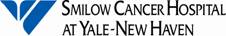 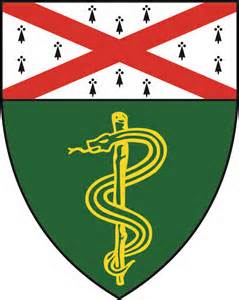 Tuesday, January 21st  @ 4pmFitkin (FMP) 6th Floor, Conference Rm 618 (see bottom of flyer for directions)4-6:00pmJournal Club PresentationPresenter:  Alex Mbewe, MDYNHH Hospice & Palliative Medicine FellowTitle: “Pain in Older Adults, Beers Criteria, and Rehospitalization”Palliative Case ConferencePresenter:  Tracy Shamas, MSN, APRN, ACHPNPalliative Care Coordinator, VA ConnecticutTitle: “A Case For Palliative Sedation” Directions to Fitkin (FMP) Room F-618 Conference Room Take elevator to 6th floor. Exit elevator and take u-turn to the right. You will see a closed glass door with “Psychological Medicine Service and Interpreter Services” sign. The glass door is unlocked – enter and look for F-618 down hall on the left.		Light Refreshments ServedPlease contact Lisa.Arnel@yale.edu for additional information